Садуакасова Гульмира Жумабековна ГУ"Мичуринская средняя школа"Учитель музыкиСадуакасова Гульмира Жумабековна ГУ"Мичуринская средняя школа"Учитель музыкиСадуакасова Гульмира Жумабековна ГУ"Мичуринская средняя школа"Учитель музыкиСадуакасова Гульмира Жумабековна ГУ"Мичуринская средняя школа"Учитель музыкиСадуакасова Гульмира Жумабековна ГУ"Мичуринская средняя школа"Учитель музыкиРазработка урока на тему "Музыкальная зарядка" Разработка урока на тему "Музыкальная зарядка" Разработка урока на тему "Музыкальная зарядка" Разработка урока на тему "Музыкальная зарядка" Разработка урока на тему "Музыкальная зарядка" Раздел 5: «В здоровом теле - здоровый дух»Раздел 5: «В здоровом теле - здоровый дух» Мичуринская средняя школа Мичуринская средняя школа Мичуринская средняя школаТема Тема Музыкальная зарядкаМузыкальная зарядкаМузыкальная зарядкаДата: 18.01.2018 Дата: 18.01.2018 Имя учителя: Садуакасова Г.Ж Имя учителя: Садуакасова Г.Ж Имя учителя: Садуакасова Г.Ж Класс: 2Класс: 2Количество присутствующих: Отсутствующих:Отсутствующих:Цели обучения, которые достигаются на даннои урокеЦели обучения, которые достигаются на даннои уроке2.3.1.2 высказывать свои мысли и чувства о музыке, используя простой язык, движение и простые музыкальные представления  2.1.1.1 определять и сравниватьнастроение, содержание  и выразительные средства музыкальных произведений,  используя музыкальные термины   2. 4.1.1 комментировать и вносить предложения по улучшению своей работы 2.3.1.2 высказывать свои мысли и чувства о музыке, используя простой язык, движение и простые музыкальные представления  2.1.1.1 определять и сравниватьнастроение, содержание  и выразительные средства музыкальных произведений,  используя музыкальные термины   2. 4.1.1 комментировать и вносить предложения по улучшению своей работы 2.3.1.2 высказывать свои мысли и чувства о музыке, используя простой язык, движение и простые музыкальные представления  2.1.1.1 определять и сравниватьнастроение, содержание  и выразительные средства музыкальных произведений,  используя музыкальные термины   2. 4.1.1 комментировать и вносить предложения по улучшению своей работы Цели урокаЦели урокаУчащиеся:будут из своих рук показывать разные картины научатся коментировать своё выступление.Учащиеся:будут из своих рук показывать разные картины научатся коментировать своё выступление.Учащиеся:будут из своих рук показывать разные картины научатся коментировать своё выступление.Критерий  оцениванияКритерий  оцениванияУчащийся может различать ноты с латинскими буквами, и показывать ручными знакамиУчащийся может различать ноты с латинскими буквами, и показывать ручными знакамиУчащийся может различать ноты с латинскими буквами, и показывать ручными знакамиЯзыковыецелиЯзыковыецелиУчащиеся могут:объяснять, как создаются звуки; объяснять, как меняются звуки; сравнивать звуки. Ключевые слова и фразы:до, ми,сольПолезная лексика и терминология для диалога/письма: Я справился с заданием.....У меня не получилось вступить вовремя потому что....Мне нужна была помощь при исполнении...Учащиеся могут:объяснять, как создаются звуки; объяснять, как меняются звуки; сравнивать звуки. Ключевые слова и фразы:до, ми,сольПолезная лексика и терминология для диалога/письма: Я справился с заданием.....У меня не получилось вступить вовремя потому что....Мне нужна была помощь при исполнении...Учащиеся могут:объяснять, как создаются звуки; объяснять, как меняются звуки; сравнивать звуки. Ключевые слова и фразы:до, ми,сольПолезная лексика и терминология для диалога/письма: Я справился с заданием.....У меня не получилось вступить вовремя потому что....Мне нужна была помощь при исполнении...ПривитиеценностейПривитиеценностейпривитие чувства ответственностипривитие чувства ответственностипривитие чувства ответственностиМежпредметныесвязиМежпредметныесвязипознание мирапознание мирапознание мираНавыки использования         ИКТНавыки использования         ИКТна данном уроке навыки ИКТ не используютсяна данном уроке навыки ИКТ не используютсяна данном уроке навыки ИКТ не используютсяПредварительные знанияПредварительные знанияприменение знаний, навыков и  умений  по  музыке,  полученных  на прошлом урокеприменение знаний, навыков и  умений  по  музыке,  полученных  на прошлом урокеприменение знаний, навыков и  умений  по  музыке,  полученных  на прошлом урокеХод урокаХод урокаХод урокаХод урокаХод урокаЭтапы урокаЗапланированная деятельность на урокеЗапланированная деятельность на урокеЗапланированная деятельность на урокеРесурсыНачало урокаМузыкальное приветствие «Радуюсь я, порадую тебя»Музыкальное упражнение для голосаИсполнение мелодии, основанной на нотах До-Ми-СольМузыкальное приветствие «Радуюсь я, порадую тебя»Музыкальное упражнение для голосаИсполнение мелодии, основанной на нотах До-Ми-СольМузыкальное приветствие «Радуюсь я, порадую тебя»Музыкальное упражнение для голосаИсполнение мелодии, основанной на нотах До-Ми-СольСередина урокаВ солнечный день или вечером на ярко освещенной стене появляются четкие тени. Если сложить правильно руки, та на стене появится тени  разных животных. Пошевелишь одним, другим пальцем , и тень собаки залает, зайчонок замашет лапками , птица полетит. Можно разыграть целый спктакль  с персонажами - тенями. 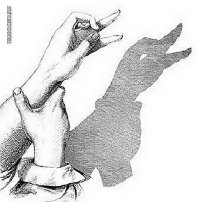 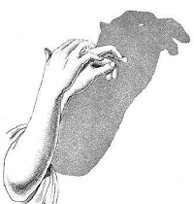 Чтобы фигурки в театре  теней были красивыми, руки и пальцы надо тренеровать Давай разучим пальчиковую зарядку. Поставь пальчики как показано на рисунке, и попробуй, делать шаги. Определи , в чем сходство и разлчие музыкальных фраз и движений  пальцев в попевке ( мелодия и ритмический  рисунок одинаковы, а движение пальцев различны) А теперь указательный и средний пальцы надо поставить на 2 плоские счетные палочки. Это "лыжник  на лыжах". Шагай на "лыжах"В солнечный день или вечером на ярко освещенной стене появляются четкие тени. Если сложить правильно руки, та на стене появится тени  разных животных. Пошевелишь одним, другим пальцем , и тень собаки залает, зайчонок замашет лапками , птица полетит. Можно разыграть целый спктакль  с персонажами - тенями. Чтобы фигурки в театре  теней были красивыми, руки и пальцы надо тренеровать Давай разучим пальчиковую зарядку. Поставь пальчики как показано на рисунке, и попробуй, делать шаги. Определи , в чем сходство и разлчие музыкальных фраз и движений  пальцев в попевке ( мелодия и ритмический  рисунок одинаковы, а движение пальцев различны) А теперь указательный и средний пальцы надо поставить на 2 плоские счетные палочки. Это "лыжник  на лыжах". Шагай на "лыжах"В солнечный день или вечером на ярко освещенной стене появляются четкие тени. Если сложить правильно руки, та на стене появится тени  разных животных. Пошевелишь одним, другим пальцем , и тень собаки залает, зайчонок замашет лапками , птица полетит. Можно разыграть целый спктакль  с персонажами - тенями. Чтобы фигурки в театре  теней были красивыми, руки и пальцы надо тренеровать Давай разучим пальчиковую зарядку. Поставь пальчики как показано на рисунке, и попробуй, делать шаги. Определи , в чем сходство и разлчие музыкальных фраз и движений  пальцев в попевке ( мелодия и ритмический  рисунок одинаковы, а движение пальцев различны) А теперь указательный и средний пальцы надо поставить на 2 плоские счетные палочки. Это "лыжник  на лыжах". Шагай на "лыжах"Рассказ «Кто чем поёт»http://thelib.ru/books/bianki_vitaliy/kto_chem_poet-read.htmlдетские музыкально-шумовые инструментыСлайд-презентация с изображением персонажей сказки.Конец урокаРефлексия:Что я сегодня узнал?Чему я научился?Что мне понравилось?Что было интересно?Какое задание было трудным?Рефлексия:Что я сегодня узнал?Чему я научился?Что мне понравилось?Что было интересно?Какое задание было трудным?Рефлексия:Что я сегодня узнал?Чему я научился?Что мне понравилось?Что было интересно?Какое задание было трудным?